MENSAGEM da GOSPA A (MARIJA PAVLOVIC) MEDJUGORJE, 25 de SETEMBRO de 2023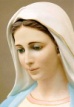 ''Queridos filhos! Convido-vos a uma forte oração. O modernismo quer entrar nos vossos pensamentos e roubar-vos a alegria da oração e do encontro com Jesus. Por isso, meus queridos filhos, renovai a oração nas vossas famílias para que meu coração materno se alegre como nos primeiros dias em que vos escolhi... e a resposta foi oração dia e noite e o céu não ficou em silêncio, mas deu a este lugar graças, paz e bênçãos em abundância. Obrigada por terdes respondido meu apelo.  SITES: medjugorje.pt   -  medjugorje.com.pt   MENSAGEM da GOSPA A (MARIJA PAVLOVIC) MEDJUGORJE, 25 de SETEMBRO de 2023''Queridos filhos! Convido-vos a uma forte oração. O modernismo quer entrar nos vossos pensamentos e roubar-vos a alegria da oração e do encontro com Jesus. Por isso, meus queridos filhos, renovai a oração nas vossas famílias para que meu coração materno se alegre como nos primeiros dias em que vos escolhi... e a resposta foi oração dia e noite e o céu não ficou em silêncio, mas deu a este lugar graças, paz e bênçãos em abundância. Obrigada por terdes respondido meu apelo.  SITES: medjugorje.pt   -  medjugorje.com.pt   MENSAGEM da GOSPA A (MARIJA PAVLOVIC) MEDJUGORJE, 25 de SETEMBRO de 2023''Queridos filhos! Convido-vos a uma forte oração. O modernismo quer entrar nos vossos pensamentos e roubar-vos a alegria da oração e do encontro com Jesus. Por isso, meus queridos filhos, renovai a oração nas vossas famílias para que meu coração materno se alegre como nos primeiros dias em que vos escolhi... e a resposta foi oração dia e noite e o céu não ficou em silêncio, mas deu a este lugar graças, paz e bênçãos em abundância. Obrigada por terdes respondido meu apelo.  SITES: medjugorje.pt   -  medjugorje.com.pt   MENSAGEM da GOSPA A (MARIJA PAVLOVIC) MEDJUGORJE, 25 de SETEMBRO de 2023''Queridos filhos! Convido-vos a uma forte oração. O modernismo quer entrar nos vossos pensamentos e roubar-vos a alegria da oração e do encontro com Jesus. Por isso, meus queridos filhos, renovai a oração nas vossas famílias para que meu coração materno se alegre como nos primeiros dias em que vos escolhi... e a resposta foi oração dia e noite e o céu não ficou em silêncio, mas deu a este lugar graças, paz e bênçãos em abundância. Obrigada por terdes respondido meu apelo.  SITES: medjugorje.pt   -  medjugorje.com.pt   MENSAGEM da GOSPA A (MARIJA PAVLOVIC) MEDJUGORJE, 25 de SETEMBRO de 2023''Queridos filhos! Convido-vos a uma forte oração. O modernismo quer entrar nos vossos pensamentos e roubar-vos a alegria da oração e do encontro com Jesus. Por isso, meus queridos filhos, renovai a oração nas vossas famílias para que meu coração materno se alegre como nos primeiros dias em que vos escolhi... e a resposta foi oração dia e noite e o céu não ficou em silêncio, mas deu a este lugar graças, paz e bênçãos em abundância. Obrigada por terdes respondido meu apelo.  SITES: medjugorje.pt   -  medjugorje.com.pt   MENSAGEM da GOSPA A (MARIJA PAVLOVIC) MEDJUGORJE, 25 de SETEMBRO de 2023''Queridos filhos! Convido-vos a uma forte oração. O modernismo quer entrar nos vossos pensamentos e roubar-vos a alegria da oração e do encontro com Jesus. Por isso, meus queridos filhos, renovai a oração nas vossas famílias para que meu coração materno se alegre como nos primeiros dias em que vos escolhi... e a resposta foi oração dia e noite e o céu não ficou em silêncio, mas deu a este lugar graças, paz e bênçãos em abundância. Obrigada por terdes respondido meu apelo.  SITES: medjugorje.pt   -  medjugorje.com.pt   MENSAGEM da GOSPA A (MARIJA PAVLOVIC) MEDJUGORJE, 25 de SETEMBRO de 2023''Queridos filhos! Convido-vos a uma forte oração. O modernismo quer entrar nos vossos pensamentos e roubar-vos a alegria da oração e do encontro com Jesus. Por isso, meus queridos filhos, renovai a oração nas vossas famílias para que meu coração materno se alegre como nos primeiros dias em que vos escolhi... e a resposta foi oração dia e noite e o céu não ficou em silêncio, mas deu a este lugar graças, paz e bênçãos em abundância. Obrigada por terdes respondido meu apelo.  SITES: medjugorje.pt   -  medjugorje.com.pt   MENSAGEM da GOSPA A (MARIJA PAVLOVIC) MEDJUGORJE, 25 de SETEMBRO de 2023''Queridos filhos! Convido-vos a uma forte oração. O modernismo quer entrar nos vossos pensamentos e roubar-vos a alegria da oração e do encontro com Jesus. Por isso, meus queridos filhos, renovai a oração nas vossas famílias para que meu coração materno se alegre como nos primeiros dias em que vos escolhi... e a resposta foi oração dia e noite e o céu não ficou em silêncio, mas deu a este lugar graças, paz e bênçãos em abundância. Obrigada por terdes respondido meu apelo.  SITES: medjugorje.pt   -  medjugorje.com.pt   - Queridos filhos, peço que renovem o jejum e a oração em suas famílias. desejo que  entendam a gravidade da situação e que compreendam que muito do que vier a acontecer depende da vossa oração, mas vós rezais pouco. 25-7-91 - - - - - - peço que sejam mais constantes na oração e que difundam paz e amor. 18-3-91 - - - - - - - peço que renovem a oração nas vossas famílias, a fim de que cada família se torne alegria para Meu Filho Jesus. 25-1-92 - - - - - - - - peço que rezem por aqueles que estão sob o poder de satanás.” 25-6-96 (Ivanka) - - - - - - - Para que se realize por meio dos segredos o que comecei em Fátima. Queridos filhos, peço-lhes que compreendam a importância da Minha vinda e a gravidade da situação. Desejo salvar todas as almas e oferecê-las a Deus. Por isso, rezemos para que tudo aquilo que iniciei se realize completamente. 25-8-91 - - - - - - - Convido-os a rezarem juntos, para que vós próprios vejais que todos os males serão destruídos com a nossa oração. Rezemos e esperemos.” 18-3-94- Queridos filhos, peço que renovem o jejum e a oração em suas famílias. desejo que  entendam a gravidade da situação e que compreendam que muito do que vier a acontecer depende da vossa oração, mas vós rezais pouco. 25-7-91 - - - - - - peço que sejam mais constantes na oração e que difundam paz e amor. 18-3-91 - - - - - - - peço que renovem a oração nas vossas famílias, a fim de que cada família se torne alegria para Meu Filho Jesus. 25-1-92 - - - - - - - - peço que rezem por aqueles que estão sob o poder de satanás.” 25-6-96 (Ivanka) - - - - - - - Para que se realize por meio dos segredos o que comecei em Fátima. Queridos filhos, peço-lhes que compreendam a importância da Minha vinda e a gravidade da situação. Desejo salvar todas as almas e oferecê-las a Deus. Por isso, rezemos para que tudo aquilo que iniciei se realize completamente. 25-8-91 - - - - - - - Convido-os a rezarem juntos, para que vós próprios vejais que todos os males serão destruídos com a nossa oração. Rezemos e esperemos.” 18-3-94- Queridos filhos, peço que renovem o jejum e a oração em suas famílias. desejo que  entendam a gravidade da situação e que compreendam que muito do que vier a acontecer depende da vossa oração, mas vós rezais pouco. 25-7-91 - - - - - - peço que sejam mais constantes na oração e que difundam paz e amor. 18-3-91 - - - - - - - peço que renovem a oração nas vossas famílias, a fim de que cada família se torne alegria para Meu Filho Jesus. 25-1-92 - - - - - - - - peço que rezem por aqueles que estão sob o poder de satanás.” 25-6-96 (Ivanka) - - - - - - - Para que se realize por meio dos segredos o que comecei em Fátima. Queridos filhos, peço-lhes que compreendam a importância da Minha vinda e a gravidade da situação. Desejo salvar todas as almas e oferecê-las a Deus. Por isso, rezemos para que tudo aquilo que iniciei se realize completamente. 25-8-91 - - - - - - - Convido-os a rezarem juntos, para que vós próprios vejais que todos os males serão destruídos com a nossa oração. Rezemos e esperemos.” 18-3-94- Queridos filhos, peço que renovem o jejum e a oração em suas famílias. desejo que  entendam a gravidade da situação e que compreendam que muito do que vier a acontecer depende da vossa oração, mas vós rezais pouco. 25-7-91 - - - - - - peço que sejam mais constantes na oração e que difundam paz e amor. 18-3-91 - - - - - - - peço que renovem a oração nas vossas famílias, a fim de que cada família se torne alegria para Meu Filho Jesus. 25-1-92 - - - - - - - - peço que rezem por aqueles que estão sob o poder de satanás.” 25-6-96 (Ivanka) - - - - - - - Para que se realize por meio dos segredos o que comecei em Fátima. Queridos filhos, peço-lhes que compreendam a importância da Minha vinda e a gravidade da situação. Desejo salvar todas as almas e oferecê-las a Deus. Por isso, rezemos para que tudo aquilo que iniciei se realize completamente. 25-8-91 - - - - - - - Convido-os a rezarem juntos, para que vós próprios vejais que todos os males serão destruídos com a nossa oração. Rezemos e esperemos.” 18-3-94- Queridos filhos, peço que renovem o jejum e a oração em suas famílias. desejo que  entendam a gravidade da situação e que compreendam que muito do que vier a acontecer depende da vossa oração, mas vós rezais pouco. 25-7-91 - - - - - - peço que sejam mais constantes na oração e que difundam paz e amor. 18-3-91 - - - - - - - peço que renovem a oração nas vossas famílias, a fim de que cada família se torne alegria para Meu Filho Jesus. 25-1-92 - - - - - - - - peço que rezem por aqueles que estão sob o poder de satanás.” 25-6-96 (Ivanka) - - - - - - - Para que se realize por meio dos segredos o que comecei em Fátima. Queridos filhos, peço-lhes que compreendam a importância da Minha vinda e a gravidade da situação. Desejo salvar todas as almas e oferecê-las a Deus. Por isso, rezemos para que tudo aquilo que iniciei se realize completamente. 25-8-91 - - - - - - - Convido-os a rezarem juntos, para que vós próprios vejais que todos os males serão destruídos com a nossa oração. Rezemos e esperemos.” 18-3-94- Queridos filhos, peço que renovem o jejum e a oração em suas famílias. desejo que  entendam a gravidade da situação e que compreendam que muito do que vier a acontecer depende da vossa oração, mas vós rezais pouco. 25-7-91 - - - - - - peço que sejam mais constantes na oração e que difundam paz e amor. 18-3-91 - - - - - - - peço que renovem a oração nas vossas famílias, a fim de que cada família se torne alegria para Meu Filho Jesus. 25-1-92 - - - - - - - - peço que rezem por aqueles que estão sob o poder de satanás.” 25-6-96 (Ivanka) - - - - - - - Para que se realize por meio dos segredos o que comecei em Fátima. Queridos filhos, peço-lhes que compreendam a importância da Minha vinda e a gravidade da situação. Desejo salvar todas as almas e oferecê-las a Deus. Por isso, rezemos para que tudo aquilo que iniciei se realize completamente. 25-8-91 - - - - - - - Convido-os a rezarem juntos, para que vós próprios vejais que todos os males serão destruídos com a nossa oração. Rezemos e esperemos.” 18-3-94- Queridos filhos, peço que renovem o jejum e a oração em suas famílias. desejo que  entendam a gravidade da situação e que compreendam que muito do que vier a acontecer depende da vossa oração, mas vós rezais pouco. 25-7-91 - - - - - - peço que sejam mais constantes na oração e que difundam paz e amor. 18-3-91 - - - - - - - peço que renovem a oração nas vossas famílias, a fim de que cada família se torne alegria para Meu Filho Jesus. 25-1-92 - - - - - - - - peço que rezem por aqueles que estão sob o poder de satanás.” 25-6-96 (Ivanka) - - - - - - - Para que se realize por meio dos segredos o que comecei em Fátima. Queridos filhos, peço-lhes que compreendam a importância da Minha vinda e a gravidade da situação. Desejo salvar todas as almas e oferecê-las a Deus. Por isso, rezemos para que tudo aquilo que iniciei se realize completamente. 25-8-91 - - - - - - - Convido-os a rezarem juntos, para que vós próprios vejais que todos os males serão destruídos com a nossa oração. Rezemos e esperemos.” 18-3-94- Queridos filhos, peço que renovem o jejum e a oração em suas famílias. desejo que  entendam a gravidade da situação e que compreendam que muito do que vier a acontecer depende da vossa oração, mas vós rezais pouco. 25-7-91 - - - - - - peço que sejam mais constantes na oração e que difundam paz e amor. 18-3-91 - - - - - - - peço que renovem a oração nas vossas famílias, a fim de que cada família se torne alegria para Meu Filho Jesus. 25-1-92 - - - - - - - - peço que rezem por aqueles que estão sob o poder de satanás.” 25-6-96 (Ivanka) - - - - - - - Para que se realize por meio dos segredos o que comecei em Fátima. Queridos filhos, peço-lhes que compreendam a importância da Minha vinda e a gravidade da situação. Desejo salvar todas as almas e oferecê-las a Deus. Por isso, rezemos para que tudo aquilo que iniciei se realize completamente. 25-8-91 - - - - - - - Convido-os a rezarem juntos, para que vós próprios vejais que todos os males serão destruídos com a nossa oração. Rezemos e esperemos.” 18-3-94